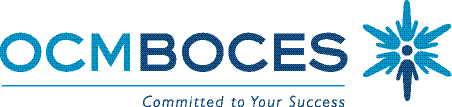 						Special Education CouncilOCM BOCES								        November 14, 2019   9:00-11:00Main CampusCayuga Conference Room 110 Elwood Davis RoadWhenWhatResultsWhoHow9:00-9:20BOCES UpdatesSED UpdatesInformationRosanna GrundRyan Oyer Margaret Schlegal, Regional AssociatePresentation9:20-935ARCInformation Ruth Ann RiposaAssociate Executive Director of Clinical and Ancillary ServicesPresentation 9:35-10:00Specially Designed Instruction Information/ Resources Overview of the December SDI TrainingPam-Treat-UlrichInstructional Support Services Presentation 10:00-10:30Literacy for students with disabilities Information on reading programs –Share Out – Programs utilizedDoreen Bergman, Director of Educational Programs Districts – Discussion  Presentation/ Questions 10:30- 11:00Directors Round TableQuestions/ Answers/ Topics BIMAS – question and answer Criteria for OT/PT DiscussionDiscussion